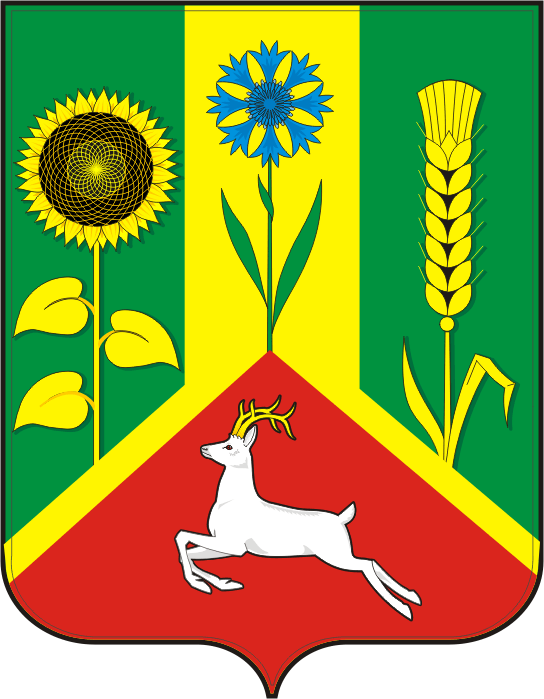 АДМИНИСТРАЦИЯ ВАСИЛЬЕВСКОГО СЕЛЬСОВЕТАСАРАКТАШСКОГО РАЙОНА ОРЕНБУРГСКОЙ ОБЛАСТИП О С Т А Н О В Л Е Н И Е____________________________________________________________________27.06.2018                                с. Васильевка                                            № 37 –пОб обеспечении в 2018 году пожарной безопасности в период заготовки грубых кормов и уборки урожая на территории муниципального образования Васильевский сельсовет Саракташского районаВо исполнение требований Федеральных Законов от 22.07.2008 года № 123-ФЗ «Технический регламент о требованиях пожарной безопасности» и от 21.12.1994 г. № 69-ФЗ (с изменениями) «О пожарной безопасности», Правил пожарной безопасности в Российской Федерации (ППБ 01-03), утвержденных приказам МЧС от 18.06.2003 г № 313  в целях обеспечения в 2018 году пожарной безопасности в период заготовки грубых кормов и уборки  урожая:1.	Провести на территории МО «Васильевский сельсовет» мероприятия направленные на обеспечение пожарной безопасности в период заготовки грубых кормов и уборки урожая.2.	Рекомендовать руководству ООО «Саракташхлебопродукт»,   колхоза «Власть Советов»:обеспечить меры пожарной безопасности при проведении уборки урожая, заготовки и складировании грубых кормов;провести опашку полей, сеновалов, животноводческий ферм;создать запас противопожарных средств и оборудования на производственных (резервуары с водой, песок, огнетушители, багры, лопаты, ранцевые опрыскиватели) для экстренного тушения возникшего очага пожара;запретить сжигание стерни  и пожнивных остатков на полях;организовать круглосуточную физическую охрану зернотоков, складов грубых кормов, животноводческих ферм, машинотракторных местерских, дежурство механизаторов на пахотных агрегатах вблизи убираемых массивов.           3. Запретить жителям сел разведение костров, сжигание мусора в населенных пунктах, в степи и лесной зоне, запретить проведение массовых мероприятий (слетов) с массовым пребыванием людей в лесной и степной зонах МО без особого согласования с органами МЧС России.          4. Рекомендовать жителям сел: не посещать без особой необходимости лесные массивы;при сборе ягод запретить въезд автомашин с дорог в степную или лесную зоны;усилить контроль за соблюдением другими гражданами противопожарным  правил и в случае нарушения их немедленно сообщать в администрацию МО и пожарную службу; складировать грубые корма не ближе  от жилого строения, создать запас воды в каждом дворе.          5. Рекомендовать старостам сел, депутатам сельсовета проводить разъяснительные беседы среди населения по обеспечению первичных мер пожарной безопасности.6. Расчету пожарной машины  Назарову Н.Н. и Клюшникову П.В. обеспечить своевременный выезд пожарной машины, круглосуточно быть на связи в соответствии с утвержденным графиком, проверить работу всех противопожарных гидрантов в селах МО. В случае их неисправности немедленно доложить главе администрации МО.7. Контроль за исполнением данного постановления оставляю за собой.8.  Настоящее постановление вступает в силу после его  подписания и подлежит  официальному опубликованию путем размещения на сайте администрации Васильевского сельсовета Саракташского района.И.о главы сельсовета                                                                   Л.П. АдушкинаРазослано: ООО «Саракташхлебопродукт», колхоз «Власть Советов», старостам сел, депутатам сельсовета, водителям пожарной машины, прокуратуре района, в дело.